﻿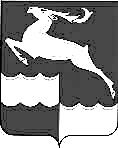 АДМИНИСТРАЦИЯ НЕДОКУРСКОГО СЕЛЬСОВЕТА КЕЖЕМСКОГО РАЙОНА КРАСНОЯРСКОГО КРАЯпроектПОСТАНОВЛЕНИЕОБ УТВЕРЖДЕНИИ ПРОГРАММЫ ПРОФИЛАКТИКИ РИСКОВ ПРИЧИНЕНИЯ ВРЕДА (УЩЕРБА) ОХРАНЯЕМЫМ ЗАКОНОМ ЦЕННОСТЯМ В СФЕРЕ МУНИЦИПАЛЬНОГО ЖИЛИЩНОГО КОНТРОЛЯ В НЕДОКУРСКОМ СЕЛЬСОВЕТЕ НА 2022 ГОДВ соответствии со статьей 44 Федерального закона от 31.07.2020                    № 248-ФЗ «О государственном контроле (надзоре) и муниципальном контроле в Российской Федерации», Постановлением Правительства Российской Федерации от 25.06.2021 № 990 «Об утверждении Правил разработки и утверждения контрольными (надзорными) органами программы профилактики рисков причинения вреда (ущерба) охраняемым законом ценностям», руководствуясь  Уставом Недокурского сельсовета Кежемского района Красноярского края, ПОСТАНОВЛЯЮ:1. Утвердить Программу профилактики рисков причинения вреда (ущерба) охраняемым законом ценностям в сфере муниципального жилищного контроля в Недокурском сельсовете на 2022 год согласно Приложению к настоящему Постановлению.2. Опубликовать настоящее Постановление в газете «Недокурская газета». 3. Настоящее Постановление вступает в силу в день, следующий за днем его официального опубликования.4. Контроль за исполнением настоящего Постановления оставляю за собой.Приложение к Постановлению Администрации Недокурского сельсовета от _________№ ________Программа профилактики рисков причинения вреда (ущерба) охраняемым законом ценностям в сфере муниципального жилищного контроля в Недокурском сельсовете на 2022 год Настоящая Программа профилактики рисков причинения вреда (ущерба) охраняемым законом ценностям в сфере муниципального жилищного  контроля  в Недокурском сельсовете на 2022 год  (далее – Программа) разработана в целях  стимулирования добросовестного соблюдения обязательных требований организациями  и гражданами,  устранения условий, причин и факторов, способных привести к нарушениям обязательных требований и (или) причинению вреда (ущерба) охраняемым законом ценностям,  создания условий для доведения обязательных требований до контролируемых лиц, повышение информированности о способах их соблюдения.Настоящая Программа подлежит исполнению Администрацией Недокурского сельсовета (далее – Администрация).1. Анализ текущего состояния осуществления муниципального контроля, описание текущего развития профилактической деятельности контрольного органа, характеристика проблем, на решение которых направлена Программа1.1. Вид муниципального контроля: муниципальный жилищный контроль (далее – Муниципальный контроль).1.2. Предметом муниципального жилищного контроля является соблюдение юридическими лицами, индивидуальными предпринимателями и гражданами (далее – контролируемые лица) обязательных требований, установленных жилищным законодательством, законодательством об энергосбережении и о повышении энергетической эффективности в отношении муниципального жилищного фонда:1) требований к использованию и сохранности муниципального жилищного фонда, в том числе требований к жилым помещениям, их использованию и содержанию, использованию и содержанию общего имущества собственников помещений в многоквартирных домах, порядку осуществления перевода жилого помещения в нежилое помещение и нежилого помещения в жилое в многоквартирном доме, порядку осуществления перепланировки и (или) переустройства помещений в многоквартирном доме;2) требований к формированию фондов капитального ремонта;3) требований к созданию и деятельности юридических лиц, индивидуальных предпринимателей, осуществляющих управление многоквартирными домами, оказывающих услуги и (или) выполняющих работы по содержанию и ремонту общего имущества в многоквартирных домах;4) требований к предоставлению коммунальных услуг собственникам и пользователям помещений в многоквартирных домах и жилых домов;5) правил изменения размера платы за содержание жилого помещения в случае оказания услуг и выполнения работ по управлению, содержанию и ремонту общего имущества в многоквартирном доме ненадлежащего качества и (или) с перерывами, превышающими установленную продолжительность;6) правил содержания общего имущества в многоквартирном доме и правил изменения размера платы за содержание жилого помещения;7) правил предоставления, приостановки и ограничения предоставления коммунальных услуг собственникам и пользователям помещений в многоквартирных домах и жилых домов;8) требований энергетической эффективности и оснащенности помещений многоквартирных домов и жилых домов приборами учета используемых энергетических ресурсов;9) требований к порядку размещения ресурсоснабжающими организациями, лицами, осуществляющими деятельность по управлению многоквартирными домами, информации в системе;10) требований к обеспечению доступности для инвалидов помещений в многоквартирных домах;11) требований к предоставлению жилых помещений в наемных домах социального использования. 1.3. За истекший период 2021 года Администрацией проведено ______ проверок в рамках осуществления муниципального контроля в сфере благоустройства. 1.4. В истекшем периоде 2021 года в рамках осуществления Муниципального контроля профилактических мероприятий не проводилось.1.5. Настоящая Программа с учетом положения части 1 статьи 8 Федерального закона от т 31.07.2020 № 248-ФЗ «О государственном контроле (надзоре) и муниципальном контроле в Российской Федерации» о приоритете профилактических мероприятий по отношению к проведению контрольных мероприятий направлена на разрешение проблем, связанных с недостаточными осведомленностью и информированностью подконтрольных субъектов о нормативной документации, соблюдение которой оценивается в рамках осуществления Муниципального контроля, и которые, в свою очередь, приводят к допущению подконтрольными субъектами нарушений.2. Цели и задачи реализации Программы2.1. Целями профилактической работы являются:1) стимулирование добросовестного соблюдения обязательных требований всеми контролируемыми лицами;2) устранение условий, причин и факторов, способных привести к нарушениям обязательных требований и (или) причинению вреда (ущерба) охраняемым законом ценностям;3) создание условий для доведения обязательных требований до контролируемых лиц, повышение информированности о способах их соблюдения;4) предупреждение нарушений контролируемыми лицами обязательных требований;5) снижение административной нагрузки на контролируемых лиц;6) снижение размера ущерба, причиняемого охраняемым законом ценностям.2.2. Задачами профилактической работы являются:1) укрепление системы профилактики нарушений обязательных требований;2) выявление причин, факторов и условий, способствующих нарушениям обязательных требований, разработка мероприятий, направленных на устранение нарушений обязательных требований;3) повышение правосознания и правовой культуры организаций и граждан в сфере рассматриваемых правоотношений.3. Перечень профилактических мероприятий, сроки (периодичность) их проведения4. Показатели результативности и эффективности ПрограммыДАТАп. Недокура№ Глава Недокурского сельсовета В.И.Просовая№ п/пНаименование профилактического мероприятияДолжностное лицо, ответственное за реализацию профилактического мероприятияСрок реализации профилактического мероприятияИная обязательная информация в соответствии с Постановлением Правительства Российской Федерации от 25.06.2021 № 990 «Об утверждении Правил разработки и утверждения контрольными (надзорными) органами программы профилактики рисков причинения вреда (ущерба) охраняемым законом ценностям»1ИнформированиеЗаместитель Главы Администрации Недокурского сельсоветаНа постоянной основе-2КонсультированиеЗаместитель Главы Администрации Недокурского сельсоветаПо обращениям контролируемых лиц и (или) их представителейСпособы консультирования:1) по телефону;2) посредством видео-конференц-связи;3) на личном приеме;4) в ходе проведения профилактических мероприятий;5) в ходе проведения контрольных мероприятий;6) на собраниях и конференциях граждан (только в устной форме).Перечень вопросов, по которым осуществляется консультирование:1) организация и осуществление контроля в сфере благоустройства;2) порядок осуществления контрольных мероприятий, установленных настоящим Положением;3) порядок обжалования действий (бездействия) должностных лиц, уполномоченных осуществлять контроль;4) получение информации о нормативных правовых актах (их отдельных положениях), содержащих обязательные требования, оценка соблюдения которых осуществляется администрацией в рамках контрольных мероприятий.№п/пНаименование показателяВеличина1Полнота и актуальность информации, размещенной на официальном сайте в сети «Интернет» в соответствии с частью 3 статьи 46 Федерального закона 31.07.2020 № 248-ФЗ «О государственном контроле (надзоре) и муниципальном контроле в Российской Федерации»100%2 Доля лиц, удовлетворённых консультированием от общего количества лиц, обратившихся за консультированием100%